
ЗВЯГЕЛЬСЬКА МІСЬКА РАДА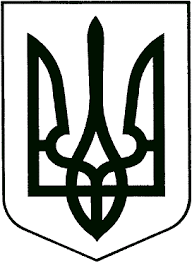 РІШЕННЯсорокова сесія                                                                   восьмого скликання______________	 № _____________Про скасування рішення міської ради від 20.07.2023 № 930 ”Про розміщення тимчасово вільних коштів бюджету Новоград-Волинської міської територіальної громади на депозитах, а також шляхом придбання державних цінних паперів”Керуючись статтями 25, 59 Закону України „Про місцеве самоврядування в Україні“, статтею 39 Регламенту Звягельської міської ради восьмого скликання, у зв’язку з перерозподілом коштів бюджету міської територіальної громади, міська рада ВИРІШИЛА: Скасувати рішення міської ради від 20.07.2023 № 930 ”Про розміщення тимчасово вільних коштів бюджету Новоград-Волинської міської територіальної громади на депозитах, а також шляхом придбання державних цінних паперів ” .Міський голова			            				Микола БОРОВЕЦЬ